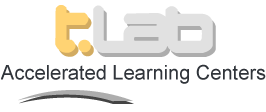 REQUEST FOR LETTER OF RECOMMENDATION FORMPlease fill out the following details:Complete Name:Age:Date of Birth:Father’s Name:Mother’s Name:Ambition:Church affiliated with:School you are currently enrolled:Subjects that you are good at:Awards, Recognitions & Honors Received:Sport Interests: Musical Interests:GPA Middle School:GPA High School:ACT Scores:SAT Scores:TSAT Scores: FIELDS OF INTEREST:Extra Curricular activities you are involved with?What challenges have you had in life?What community interests you have?REQUIREMENTS:Completed REQUESTFOR LETTER OF RECOMMENDATION FORM Biography in Word Document formatNote: Send your completed requirements to tlab@tlab-global.com cc: smeruena@tlab-global.com and attach your short Biography in a Word document format. Your Letter of Recommendation will be ready after 30 days from the date of submission of the requirements.